HOME AND COMMUNITY-BASED SERVICES WAIVER FOR PERSONS WITH PHYSICAL DISABILITIESThis waiver serves recipients of all ages who have a documented physical disability, and who demonstrate a need of waiver services, as determined by the Division for Health Care Financing and Policy (DHCFP) and the Aging and Disability Services Division (ADSD), and who maintain the required Level of Care (LOC) (admission into a Nursing Facility within 30 days if waiver services or other supports were not available).Individuals determined to have a physical disability, and at risk of institutional placement within 30 days if the waiver services are not availableMust have a nursing facility level of care and be at risk of nursing home placement without supports and waiver services to keep them at home and in the community, financial eligibility applies.  For more information about level of care, visit: http://dhcfp.nv.gov/Resources/AdminSupport/Manuals/MSM/C500/Chapter500/ Case Management - Assistance from a licensed social worker with the intake referral, facilitating Medicaid eligibility with DWSS, Plan of Care development and delivery, coordination of care services to include collaboration of discharge planning to transition applicants from facilities, and assisting the recipient as needed on an ongoing basis.  Homemaker - Assistance with general cleaning, including kitchen, living space, bathrooms, shopping for food and needed supplies, planning and preparing meals for the recipient, washing, ironing and folding laundry, accompanying the recipient to homemaker activities including shopping and the laundromat, and routing clean-up after up to two household pets.Chore Services - cleaning windows and walls, shampooing carpets, tacking down loose rugs and tiles, moving heavy items, minor home repairs, removing trash and debris from the yeard, and packing and unpacking boxes.Respite  - Assistance provided in the recipients place of residence to provide leave to the primary caregiver and assist with activities of daily living, and instrumental activities of daily living which may include bathing/dressing/grooming, toileting, mobility, transportation, eating, housekeeping, laundry, shopping and meal preparation.Environmental Accessibility Adaptations - May include the purchase of environmental controls, the installation of ramps and grab-bars, widening doorways, bathroom modifications, electric plumbing, all pre-approved and determined as needed for the recipient.Specialized Medical Equipment and Supplies - include those devices, controls or appliances which enable the recipient to perceive, control or communicate with the environment in which they live, vehicle adaptations, assistive technology and supplies.Personal Emergency Response System (PERS) - An electronic device which enables certain recipients at high risk or institutionalization to secure help in an emergency. PERS are limited to those that live alone or who are along for a significant amount of time during the day.Home Delivered Meals - Include planning, purchase, preparation and delivery or transporation cost of meals to a person's home.These services are in addition to Medicaid State Plan services and recipients should access all other services for which they are eligible for before accessing waiver services.  The recipient must choose home and community-based services as an alternative to institutional care.   Medicaid Services Manual Chapter 2300Contact your local Aging and Disability Services Division office:   Last Updated: 03/09/17 CW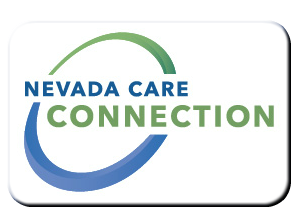 PurposeTarget PopulationEligibilityServicesProgram Policies and ProceduresHow to ApplyFor InformationFor InformationCarson City3416 Goni Road, Suite D-132, Carson City, NV 89706(775) 687-4210Las Vegas1860 East Sahara Avenue, Las Vegas, NV 89104(702) 486-3545Reno9670 Gateway Drive, Suite 200, Reno, NV 89521(775) 687-0800Elko1010 Ruby Vista Drive, Suite 104, Elko, NV 89801(775) 738-1966WebsiteWebsitehttp://adsd.nv.gov/Programs/Physical/Physical/ 